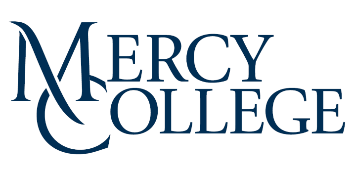 Project TitleSeeking people with (inclusion/exclusion criteria) to participate in a research project.This study wants to look at (insert brief plain language description).  If you decide to join the project, you will be asked to:List activities participants will need to doList amount of time participants will need to volunteer(Insert Compensation information if applicable)This project is being conducted by (Name) (title) from Mercy College.Contact Information: Please call ###-###-#### or email email@mercy.edu to get more information or to schedule an appointment. The Mercy College Insititutional Review Board has approved this study.